晋体〔2023〕32号晋江市体育局 晋江市教育局关于举办“奔跑吧•少年”2023年晋江市第八届中小学生游泳比赛的通知教育系统各有关单位：为全面贯彻党的教育方针，贯彻落实《体育总局教育部关于深化体教融合促进青少年健康发展的意见》（体发〔2020〕1号）《福建省人民政府办公厅关于强化学校体育促进学生身心健康全面发展的实施意见》（闽政办〔2016〕209 号）文件精神，进一步丰富校园文体活动。现将“奔跑吧•少年”2023年晋江市第八届中小学生游泳竞赛规程发给你们，请各单位积极组队参赛。附件：1.“奔跑吧•少年”2023年晋江市第八届中小学生游泳比赛竞赛规程2.晋江市学生自愿参赛责任风险告知及健康承诺书晋江市体育局        晋江市教育局 2023年7月4日    附件1“奔跑吧•少年”2023年晋江市第八届中小学生游泳比赛竞赛规程一、主办单位：晋江市体育局晋江市教育局二、承办单位：晋江市游泳协会三、竞赛时间：2023年9月23日至24日四、竞赛地点：待定五、参加单位：各完中校初中部、初级中学，各镇（街道）教委（育）办、市直小学。六、竞赛项目初中（男子、女子）组50米、100米、200米自由泳、50米、100米蛙泳、50米、100米仰泳、50米、100米蝶泳、200米个人混合泳、男女混合4×50米自由泳接力。小学（男子、女子）甲组50米、100米、200米自由泳、50米、100米蛙泳、50米、100米仰泳、50米、100米蝶泳、200米个人混合泳、男女混合4×50米自由泳接力。小学（男子、女子）乙组50米、100米、200米自由泳、50米、100米蛙泳、50米仰泳、50米蝶泳、200米个人混合泳、男女混合4×50米自由泳接力。小学（男子、女子）丙组50米持板自由泳打腿、50米、100米自由泳、50米持板蛙泳蹬腿、50米蛙泳、50米持板仰泳打腿、50米仰泳、50米持板蝶泳打腿、男女混合4×50米自由泳接力。七、参赛办法（一）各年龄组规定1、初中组：2008年9月1日至2011年8月31日出生者。2、小学组：甲组：2011年9月1日至2013年8月31日出生者。乙组：2013年9月1日至2015年8月31日出生者。丙组：2015年9月1日至2016年8月31日出生者。（二）组队办法1、各参赛队可报领队1人，初中组可报教练1人，小学组可报教练1～4人，各组别运动员男、女各5人。各单项限报3人，每人限报2项（不含接力），各组别接力项目限报1队。初中组、市直小学以校为单位组织参赛。各镇（街道）小学以教委（育）办为单位组织参赛。3、小学丙组运动员，须选报任意1项泳式持板打腿后，方可另选任一项目。（不含接力）（三）参赛资格1、运动员必须具有正式学籍的普通中小学在校学生方可报名参加。2、运动员需经镇级以上医院身体健康检查并由所在学校出具该运动员适宜参加比赛的书面证明，各参赛单位须在比赛期间为所有参赛队员办理人身意外保险，为所属参赛人员安全负责，报到时需缴交运动员人身意外伤害保险单据复印件，无保险者不得参赛。赛会为运动员提供必要的医疗服务，对意外伤害事故不承担法律责任。八、竞赛办法（一）采用中国游泳协会审定的《游泳竞赛规则2023 — 2025》。（二）各项比赛采用一次性出发，一次性决赛。（三）比赛检录时，参赛运动员须持有第二代居民身份证、港澳台居民（居住）证。凡发现越组参赛的运动员、冒名顶替或使用校外少年儿童参赛者，取消个人所有参赛成绩并给予通报批评。（四）男女混合4×50米自由泳接力为同代表队同组别的2男2女，男女棒次顺序可自行安排。每场比赛前30分钟需提交棒次接力表，逾期视为自动弃权。（五）如遇项目报名人数不足3人（队），则取消本项比赛，允许该项目报名运动员在技术会议结束后15分钟内向编排组申请参加同组别其他项目比赛（占报名人数、报项），项目比赛的组次、泳道由大会安排。九、录取名次（一）设初中组、小学组团体总分奖，分别录取前八名给予奖励。如总分相等者，则以获得第一名多者名次列前，以此类推。（二）录取单项前八名，并颁发证书。各单项不足9人（队），减一录取名次。（三）各单项得分按9、7、6、5、4、3、2、1计分；接力项目得分按18、14、12、10、8、6、4、2计分。每破一项晋江市中小学生游泳记录者加5分。（四）大会设“体育道德风尚奖”。（五）授予获奖运动员指导老师指导证书。各组别男、女限评一名，报名时必须填报指导老师姓名，否则按弃权论。十、报名方法（一）报名本次比赛采用网上报名方式为主。2023年9月5日（星期二）00:00正式开放注册，请所有参赛队于9月13日（星期三）18:00之前扫描微信二维码（右侧二维码）进行注册、报名，进入系统后选择本次赛事进行报名。报名过程中遇到任何问题请随时联系管理员进行咨询。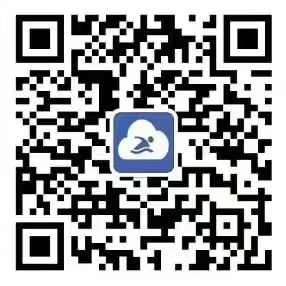 网络注册管理员：高中乐（17753781280 微信同号）。大会编排记录组联系人：苏承钢 13489766977。（二）报名要求（1）按学校名称代码对照表（附件1）按规范填写报名表学校全称、简称、缩写等信息。（2）填写报名表时应先男后女。（3）要求上传运动员免冠正面一寸白色背景彩色数码照片（大小1M～5M），否则无法进行网络报名。（4）报名时必须写清楚运动员的全国统一学籍号，报名参赛运动员在备注栏里注明所在年级、班，小学组教委（育）办等参赛单位注明运动员所在学校、年级、班。（5）网上报名时需核对运动员照片、参赛项目等信息是否正确再提交，提交后可报名时间截止前进行修改，报名时间截止后不能修改。（三）提交材料各代表队需在资格审查前提交以下纸质材料：1、报名表（可网上报名结束后直接打印）；2、参赛运动员健康证明；3、参赛运动员人身意外保险单据复印件；4、晋江市学生自愿参赛责任风险告知及健康承诺书（参赛运动员各1份）（见附件2）；5、上述纸质材料均需加盖单位公章，并于资格审查时提交，未提交材料或材料不齐全的，不予报名参赛。（四）重要时间节点与事件安排9月5日（星期二）00:00  正式开放线上注册报名工作9月13日（星期三）18:00 报名系统关闭，报名截止。9月15日（星期五）09:00 各参赛单位领队、教练报到；参赛运动员资格审查。地点：晋江市文化中心5楼第一会议室。10:00 领队、教练联席会议及技术会议。9月22日（星期五）09:00  技术代表、执行总裁判、赛事运行主管、运营组长、编排组长报到，做好赛前准备工作。15:00  技术官员报到，进行赛前培训、考试。16:30  技术官员赛前分组学习、布场。17:00  赛前实习场。十一、费用各代表队差旅费、交通费、食宿费回原单位报销。技术官员、工作人员劳酬及食宿由大会负责。十二、技术官员技术官员由大会统一选调。十三、本规程解释权归主办方所有，未尽事宜另行通知。附表：1. 学校名称代码对照表      2. 竞赛日程表（预排）附表1学校名称代码对照表学校名称对照表（小学组）附表2竞赛日程表（预排）第一场9月23日上午9:00（星期六）小学男子甲组50米自由泳小学女子甲组50米自由泳小学男子丙组50米持板仰泳打腿小学女子丙组50米持板仰泳打腿初中男子组50米蛙泳初中女子组50米蛙泳小学男子乙组50米仰泳小学女子乙组50米仰泳小学男子丙组50米持板自由泳打腿小学女子丙组50米持板自由泳打腿小学男子甲组100米蝶泳小学女子甲组100米蝶泳男子初中组100米自由泳女子初中组100米自由泳小学男子乙组200米自由泳小学女子乙组200米自由泳小学丙组男女混合4×50米自由泳接力第二场9月23日下午14:00（星期六）小学男子丙组50米自由泳小学女子丙组50米自由泳初中男子组50米仰泳初中女子组50米仰泳小学男子甲组50米蛙泳小学女子甲组50米蛙泳小学男子乙组50米蝶泳小学女子乙组50米蝶泳小学男子丙组50米持板蛙泳蹬腿小学女子丙组50米持板蛙泳蹬腿初中男子组100米蛙泳初中女子组100米蛙泳小学男子甲组100米自由泳小学女子甲组100米自由泳初中男子组200米自由泳初中女子组200米自由泳小学乙组男女混合4×50米自由泳接力第三场9月24日上午9:00（星期日）小学男子丙组50米持板蝶泳打腿小学男子丙组50米持板蝶泳打腿小学男子甲组50米仰泳小学女子甲组50米仰泳初中男子组50米蝶泳初中女子组50米蝶泳小学男子乙组50米自由泳小学女子乙组50米自由泳小学男子丙组50米蛙泳小学女子丙组50米蛙泳小学男子甲组100米蛙泳小学女子甲组100米蛙泳初中男子组100米仰泳初中女子组100米仰泳小学男子乙组100米蛙泳小学女子乙组100米蛙泳小学男子甲组200米自由泳小学女子甲组200米自由泳小学丁组男女混合4×50米自由泳接力初中组男女混合4×50米自由泳接力第四场9月24日下午14:00（星期日）小学男子甲组50米蝶泳小学女子甲组50米蝶泳小学男子乙组50米蛙泳小学女子乙组50米蛙泳初中男子组50米自由泳初中女子组50米自由泳小学男子丙组50米仰泳小学女子丙组50米仰泳小学男子甲组100米仰泳小学女子甲组100米仰泳小学男子乙组100米自由泳小学女子乙组100米自由泳初中男子组100米蝶泳初中女子组100米蝶泳小学男子丙组100米自由泳小学女子丙组100米自由泳小学甲组男女混合4×50米自由泳接力备注：本竞赛日程为初排，最终以秩序册或正式公布为准。附件4晋江市学生自愿参赛责任风险告知及健康承诺书一、本人（队）自愿报名参加“奔跑吧•少年”2023年中小学生游泳比赛并签署本责任书。二、本人（队）已全面了解并同意遵守大会所制订的各项竞赛规程、规则、要求及采取的安全措施。三、本人已完全了解自己的身体状况，确认自己身体健康状况良好，具备参赛条件，已为参赛做好充分准备，并在比赛前购买了“人身意外伤害保险”;监护人经审慎评估，确认被监护人身体状况符合参赛条件，并自愿承担相应风险。四、本人（队）充分了解本次比赛可能出现的风险，且已准备必要的防范措施，以对自己（学生）安全负责的态度参赛。五、本人（队）愿意承担比赛期间发生的自身意外风险责任，且同意对于非大会原因造成的伤害等任何形式的损失大会不承担任何形式的赔偿。六、本人（队）同意接受大会在比赛期间提供的现场急救性质的医务治疗，但在离开现场后，在医院救治等发生的相关费用由本队（人）负担。七、本人（队）及家长（监护人）已认真阅读并全面理解以上内容，且对上述所有内容予以确认并承担相应的法律责任。（以下签名务必清晰可辨）。运动员姓名：运动员家长（监护人）签名：参赛队领队签名：参赛单位（盖章）                                      2023年   月   日备注：本《告知书》为每名运动员单独1份，先由运动员本人及其监护人签字，然后由领队签字，加盖参赛单位公章，并在报名时提交。晋江市体育局                            2023年7月4日印发完中初中组完中初中组完中初中组完中初中组初中组初中组初中组初中组序号学校全称学校简称缩写序号学校全称学校简称缩写1晋江一中晋江一中WZ0130江滨中学江滨中学CZ052养正中学养正中学WZ0231紫帽中学紫帽中学CZ063季延中学季延中学WZ0332尚志中学尚志中学CZ074侨声中学侨声中学WZ0433梅溪中学梅溪中学CZ085南侨中学南侨中学WZ0534西滨中学西滨中学CZ096毓英中学毓英中学WZ0635高登中学高登中学CZ107英林中学英林中学WZ0736罗山中学罗山中学CZ118民族中学民族中学WZ0837新侨中学新侨中学CZ129首峰中学首峰中学WZ0938紫华中学紫华中学CZ1310平山中学平山中学WZ1039三民中学三民中学CZ1411晋江二中晋江二中WZ1140丰光中学丰光中学CZ1512永和中学永和中学WZ1241安海中学安海中学CZ1613磁灶中学磁灶中学WZ1342慎中实验学校慎中实验CZ1714内坑中学内坑中学WZ1443松熹中学松熹中学CZ1815子江中学子江中学WZ1544潘径中学潘径中学CZ1916紫峰中学紫峰中学WZ1645金山中学金山中学CZ2017中远学校中远学校WZ1746南岳中学南岳中学CZ2118荆丰中学荆丰中学WZ1847南峰中学南峰中学CZ2219拔萃双语学校拔萃双语WZ1948阳溪中学阳溪中学CZ2320晋江学校晋江学校WZ2049龙侨中学龙侨中学CZ2421东石中学东石中学WZ2150云峰中学云峰中学CZ2522晋江职校晋江职校WZ2251南湾中学南湾中学CZ2623华侨职校华侨职校WZ2352石圳侨中石圳侨中CZ2724安海职校安海职校WZ2453深沪中学深沪中学CZ2825晋兴职校晋兴职校WZ2554锦东华侨学校锦东华侨CZ2926实验中学实验中学CZ0155季延初级中学季延初中CZ3027晋江侨中晋江侨中CZ0256灵水中学灵水中学CZ3128远华中学远华中学CZ0357晋江五中晋江五中CZ3229池店中学池店中学CZ0458泉州五中桥南校区桥南五中CZ33序号学校全称学校简称缩写序号学校全称学校简称缩写1实验小学实验小学SZ011青阳教育办青阳教育办ZJ012第二实验小学二小SZ022梅岭教育办梅岭教育办ZJ023第三实验小学三小SZ033西园教育办西园教育办ZJ034第四实验小学四小SZ044陈埭教委办陈埭教委办ZJ045第五实验小学五小SZ055池店教委办池店教委办ZJ056第六实验小学六小SZ066紫帽教委办紫帽教委办ZJ067第七实验小学七小SZ077内坑教委办内坑教委办ZJ078第八实验小学八小SZ088磁灶教委办磁灶教委办ZJ089第九实验小学九小SZ099罗山教育办罗山教育办ZJ0910第十实验小学十小SZ1010灵源教育办灵源教育办ZJ1011安海中心小学安海中心SZ1111新塘教育办新塘教育办ZJ1112西滨镇中心小学西滨镇中心SZ1212安海教委办安海教委办ZJ1213华泰实验小学华泰实小SZ1313东石教委办东石教委办ZJ1314潘径实验小学潘径实小SZ1414永和教委办永和教委办ZJ1415英林教委办英林教委办ZJ1516金井教委办金井教委办ZJ1617深沪教委办深沪教委办ZJ1718龙湖教委办龙湖教委办ZJ18